A Coordenador(a)  do Curso de  da , no uso de suas atribuições e de acordo com o disposto no inciso II do art. 8º da Portaria Nº 36/2005 desta IES, divulga:Art. 1º. O Resultado do processo seletivo de monitoria realizado no dia  na  o processo constou de prova escrita e entrevista, sobre todos os assuntos do programa da disciplina à qual o (a) discente está se candidatou, além da avaliação do histórico escolar do candidato.Art. 2º.  A banca examinadora foi constituída de 03 (três) professores (as) do curso, ministrantes da disciplina afim, sendo um deles, designado pelo Coordenador do Curso para presidir os trabalhos.Art. 3º.  A nota final foi composta pela média aritmética das notas atribuídas pela banca examinadora à prova teórica e/ou prática (peso = 6) e ao histórico escolar do aluno (peso = 4).As  vagas foram distribuídas entre as disciplinas: SAÚDE COLETIVA E CUIDADO INTEGRAL À SAÚDE DO ADULTO ISÃO LUÍS – MA , 14, MARÇO DE   2019.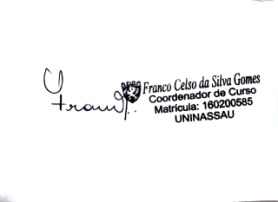 COORDENADOR DO CURSO  _UNIDADE:UNINASSAU – SÃO LUÍSCURSO:ENFERMAGEMCANDIDATOS APROVADOSCURSODISCIPLINANOTAMARIA MILENA ALMEIDA DA COSTAENFERMAGEM CUIDADO INTGRAL À SAÚDE DO ADULTO I6,26WESLLEY ALVES PEREIRAENFERMAGEMCUIDADO INTGRAL À SAÚDE DO ADULTO I6,05OTÁVIO FAGUNDES R. COSTAENFERMAGEMSAÚDE COLETIVA6,21